Mentor Electrical JATC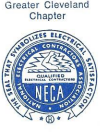 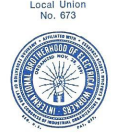         8376 MUNSON ROAD - MENTOR, OHIO 44060                                                                                         Telephone: 440/255-3028      jatc@ibew673.orgNOTICE OF APPRENTICESHIP OPPORTUNITYFOR THE POSITION OF INSIDE WIREMAN (ELECTRICIAN) APPRENTICE 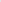 This Joint Apprenticeship and Training Committee (JATC) is accepting applications for apprenticeship.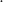 AN APPLICATION FEE OF $30.00 IS DUE AT THE TIME OF APPLICATION (non-refundable)	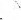 Applications are accepted online at: https://ibew673.orgTo meet minimum qualifications for apprenticeship, applicants must: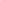 Pay the $30.00 application fee and complete an application form.	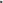 Be a minimum of 17 years of age at the time of application. (18 years of age at the time of indenture.)Be at least a high school graduate, have a GED or have a two-year associate degree or higher.Show evidence of successful completion of one full year of high school algebra with a passing grade or one post high school Algebra course with a passing grade.Provide a transcript for high school and post high school education and training. All GED records must be submitted if applicable.  Via email or mail.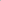 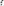 Obtain a qualifying score of “4” or higher, using the electrical trade's aptitude test developed and validated by the American Institutes for Research.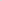 Possess a valid driver’s license.Submit a DD-214 to verify military training and/or experience if they are a veteran and wish to receive consideration for such training/experience. 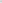 Prior to being indentured, applicants selected from the pool of interviewed applicants will be required to provide results of a physical examination and a drug test as decided by the JATC.Individuals who can verify (by providing undisputable documenting evidence) that they have worked a minimum of four thousand (4000) hours specifically in the electrical construction trade, do not need to meet the requirements of items (c), (d), (e) and (f).The recruitment, selection, employment, and training of apprentices during their apprenticeship, shall be without discrimination because of race, color, religion, national origin, sex, or age - except the applicant must be at least 17 years of age to apply and 18 years of age at time of indenture. The JATC does not, and will not, discriminate against a qualified individual with a disability because of the disability of such an individual. The sponsor will take affirmative action to provide equal opportunity in apprenticeship and will operate the apprenticeship program as required under applicable law and lawful regulations issued thereunder.Interviews will be held whenever enough applicants are qualified with applicants receiving notification by mail of date, time, and place. Applicants will be considered for reliability, interest, attitude, judgment, cooperativeness, appearance, school absenteeism and other personal traits.Interview scores - from ratings of interviewers - from each interview session, will remain in active status for two years from interview date. The selection of apprentices will be made, by order of ranking, from the active pool of previously interviewed applicants.Applicants will be notified by mail as to whether he/she has been selected for indenture into the Apprenticeship Program at that time. Therefore, it is important that you notify the J.A.T.C. office of any change of address or phone number.The Apprenticeship Training Program is a scheduled 5-year program with a minimum of 900 hours of in-classroom training and 8000 hours of on-the-job training. Those selected will be required to attend classes at least one night each week, during the normal school year for four hours. Your on-the-job training opportunities will be required in the counties of Lake, Ashtabula, and Geauga. 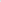 If selected, you will be required to sign a Reverse Scholarship Loan Agreement. 